Αθήνα 23/5/2024ΠΡΟΣ ΤΟΝ ΠΡΩΘΥΠΟΥΡΓΟ ΤΗΣ ΕΛΛΑΔΑΣ        κ.Κυριάκο ΜητσοτακήΚοιν. 	   ΣΤΟΥΣ ΑΡΧΗΓΟΥΣ                                                                                               ΤΩΝ ΚΟΜΜΑΤΩΝ ΤΗΣ                                                                                            ΒΟΥΛΗΣ ΚΑΙ ΟΛΟΥΣ                                                                                         ΤΟΥΣ ΒΟΥΛΕΥΤΕΣΑξιότιμε κύριε Πρωθυπουργέ,ΘΕΜΑ:ΕΑΣ (ΕΙΣΦΟΡΑ ΑΛΛΗΛΕΓΓΥΗΣ ΣΥΝΤΑΞΙΟΥΧΩΝ)Το Ενιαίο Δίκτυο Συνταξιούχων (ΕΝΔΙΣΥ) επανέρχεται στο φλέγον θέμα της Εισφοράς Αλληλεγγύης Συνταξιούχων(ΕΑΣ), που επιβάλλεται σε  κύρια και επικουρική σύνταξη και έχει  ως αποτέλεσμα να μειώνει το  εισόδημα εκατοντάδων χιλιάδων συναδέλφων μας. Απαιτούμε να καταργήσετε το συγκεκριμένο «χαράτσι» που ειδικά τώρα, σε περίοδο παρατεταμένης ακρίβειας, προκαλεί σοβαρό πρόβλημα διαβίωσης για όλους όσους υποχρεώνονται να το καταβάλλουν και μάλιστα επί σειρά ετών. Σας είχαμε αποστείλει σχετική επιστολή στις 13 Οκτωβρίου 2023,  χωρίς ωστόσο να λάβετε κάποια συγκεκριμένη απόφαση, ώστε να ανακουφίσετε εκατοντάδες χιλιάδες συνταξιούχους που αγωνίζονται με αξιοπρέπεια για να καταφέρουν να ανταποκριθούν στις δυσβάσταχτες υποχρεώσεις τους ώστε   να «βγάλουν το μήνα»!Στο πλαίσιο αυτό, σας κοινοποιούμε τον υπολογισμό των περικοπών  μόνο για την ΕΑΣ σε 234 άτομα σε κύριες συντάξεις μελών του ΕΝΔΙΣΥ, αρχής γενομένης  από την ημερομηνία έκδοσης της κάθε σύνταξης έως και σήμερα, σύμφωνα και με τα ενημερωτικά σημειώματα του e-ΈΦΚΑ.Τα ενημερωτικά σημειώματα και οι συνταξιοδοτικές αποφάσεις  είναι στην διάθεση του Δικτύου καθώς και οι εξουσιοδοτήσεις των συγκεκριμένων μελών για όποιον αμφισβητεί τον υπολογισμό. Πρόκειται για ένα ενδεικτικό δείγμα των  περικοπών  χιλιάδων ευρώ που έχουν γίνει στα συγκεκριμένα άτομα επί σειρά ετών αρχής γενομένης από την έναρξη των ισχυόντων νόμων που αφορούν την ΕΑΣ , σε συνδυασμό με την έκδοση των συντάξεών τους.Σημειωτέον ότι στο ενδεικτικό δείγμα των 237 ατόμων η περικοπή της ΕΑΣ βάση πραγματικών στοιχείων φτάνει στο σύνολο των 4.899.445,61 ευρώ, ένα τεράστιο δυσβάσταχτο ποσό  για τις πλάτες των συγκεκριμένων συνταξιούχων  το οποίο ζητάμε από εσάς με νομοθετική ρύθμιση  να επιστρέψετε από τον λογαριασμό που βρίσκεται στην Τράπεζα Της Ελλάδος στους δικαιούχους. Το ύψος του συγκεκριμένου  λογαριασμού σε ότι  αφορά τις περικοπές  των Συνταξιούχων  φτάνει τα 9.500.000.000 ( και αυτό με ανοδική πορεία)!Χρήματα επομένως υπάρχουν για την συγκεκριμένη επιστροφή.  Τα συγκεκριμένα ενδεικτικά παραδείγματα των συνταξιούχων που σας παραθέτουμε, είναι γιατί θέλουμε να λάβετε γνώση για το τεράστιο ύψος των περικοπών της ΕΑΣ όλα αυτά τα χρόνια.!Ακολουθούν οι υπολογισμοί και το σύνολο των περικοπών.Κύριε Πρωθυπουργέ, θέλουμε να πιστεύουμε ότι δεν αδιαφορείτε για τους συνταξιούχους. Θέλουμε να πιστεύουμε ότι οι αποφάσεις σας διέπονται από κοινωνική δικαιοσύνη, αλλά και από κοινωνική πολιτική, κατά τη διάρκεια της πολυετούς διακυβέρνησής σας και όχι το αντίθετο.Εμείς ως Δίκτυο εμμένουμε στις αρχικές μας θέσεις και απαιτούμε: Την άμεση κατάργηση της ΕΑΣ  σε κύρια και επικουρική σύνταξη  και την άμεση επιστροφή των περικοπών σε όλους τους Συνταξιούχους από τον λογαριασμό που βρίσκεται στην Τράπεζα της Ελλάδος. Φτάνει πια!Συνημμένα:Αρχική επιστολή προς εσάς 13/10/2023 Υπολογισμός μελών του ΕΝΔΙΣΥ με τα σύνολα των περικοπών της ΕΑΣ επί σειρά ετών αρχής γενομένης από την έκδοση της σύνταξης έως και σήμερα.ΓΙΑ ΤΟ Δ.Σ.       Ο ΠΡΟΕΔΡΟΣ                                                   Η Γ. ΓΡΑΜΜΑΤΕΑΣ            Νικόλαος Χατζόπουλος                                              Πόπη Μουρίκη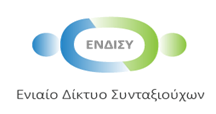 Ενιαίο Δίκτυο Συνταξιούχων
Αθανασίου Αξαρλιάν 3-5(1ος όροφος) Τηλ.2112153690, 2110124065 ΦΑΞ 2110124066Email : info.endisy@gmail.com www.endisy.gr
Πρόεδρος: Χατζόπουλος Νικόλαος
6972699697Γ. γραμματέας: Πόπη Μουρίκη6930678971